Ministerio de Salud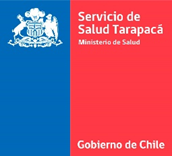 Servicio de Salud TarapacáSubdirección Gestión y Desarrollo de las PersonasDepto. De Gestión de Recursos HumanosSOLICITUDASIGNACIÓN POR DESEMPEÑO CON DEDICACIÓN EXCLUSIVA LEY N° 20.909VERIFICACIÓN DE REQUISITOSEL PROFESIONAL QUE SUSCRIBE VIENE EN SOLICITAR A LA DIRECTORA DEL SERVICIO DE SALUD TARAPACÁ, LE OTORGUE LA ASIGNACIÓN POR DEDICACIÓN EXCLUSIVA, ESTABLECIDA EN LA LEY N° 20.909, CORRESPONDIENTE AL PERÍODO DEL 1 DE ENERO DE 2024 AL 31 DE DICIEMBRE DE 2024.EL PROFESIONAL QUE SUSCRIBE VIENE EN SOLICITAR A LA DIRECTORA DEL SERVICIO DE SALUD TARAPACÁ, LE OTORGUE LA ASIGNACIÓN POR DEDICACIÓN EXCLUSIVA, ESTABLECIDA EN LA LEY N° 20.909, CORRESPONDIENTE AL PERÍODO DEL 1 DE ENERO DE 2024 AL 31 DE DICIEMBRE DE 2024.EL PROFESIONAL QUE SUSCRIBE VIENE EN SOLICITAR A LA DIRECTORA DEL SERVICIO DE SALUD TARAPACÁ, LE OTORGUE LA ASIGNACIÓN POR DEDICACIÓN EXCLUSIVA, ESTABLECIDA EN LA LEY N° 20.909, CORRESPONDIENTE AL PERÍODO DEL 1 DE ENERO DE 2024 AL 31 DE DICIEMBRE DE 2024.APELLIDO PATERNOAPELLIDO MATERNONOMBRESRUTCALIDAD JURÍDICAPLANTAGRADOESTABLECIMIENTOFECHA DE SOLICITUDESTA SOLICITUD SE FUNDAMENTO EN QUE:CUMPLO CON TODOS LOS REQUISITOS QUE ESTABLECE LA LEY.ACEPTO DESEMPEÑARME CON DEDICACIÓN EXCLUSIVA EN ESTE SERVICIO DE SALUD.ACEPTO QUEDAR SUJETO A LAS INHABILIDADES, PROHIBICIONES E INCOMPATIBILIDADES QUE ESTABLECE LA LEY.CONOZCO DE LA APLICACIÓN DE MECANISMOS DE CONTROL ESTABLECIDOS PARA VERIFICAR EL CUMPLIMIENTO DE LA DEDICACIÓN EXCLUSIVA.ACEPTO LOS EFECTOS QUE SE PRODUCIRÍAN EN LA EVENTUALIDAD DE UNA RENUNCIA ANTICIPADA A ESTE BENEFICIO O POR DEJAR DE DESEMPEÑAR ESTE CARGO DE MANERA EXCLUSIVA.ESTA SOLICITUD SE FUNDAMENTO EN QUE:CUMPLO CON TODOS LOS REQUISITOS QUE ESTABLECE LA LEY.ACEPTO DESEMPEÑARME CON DEDICACIÓN EXCLUSIVA EN ESTE SERVICIO DE SALUD.ACEPTO QUEDAR SUJETO A LAS INHABILIDADES, PROHIBICIONES E INCOMPATIBILIDADES QUE ESTABLECE LA LEY.CONOZCO DE LA APLICACIÓN DE MECANISMOS DE CONTROL ESTABLECIDOS PARA VERIFICAR EL CUMPLIMIENTO DE LA DEDICACIÓN EXCLUSIVA.ACEPTO LOS EFECTOS QUE SE PRODUCIRÍAN EN LA EVENTUALIDAD DE UNA RENUNCIA ANTICIPADA A ESTE BENEFICIO O POR DEJAR DE DESEMPEÑAR ESTE CARGO DE MANERA EXCLUSIVA.ESTA SOLICITUD SE FUNDAMENTO EN QUE:CUMPLO CON TODOS LOS REQUISITOS QUE ESTABLECE LA LEY.ACEPTO DESEMPEÑARME CON DEDICACIÓN EXCLUSIVA EN ESTE SERVICIO DE SALUD.ACEPTO QUEDAR SUJETO A LAS INHABILIDADES, PROHIBICIONES E INCOMPATIBILIDADES QUE ESTABLECE LA LEY.CONOZCO DE LA APLICACIÓN DE MECANISMOS DE CONTROL ESTABLECIDOS PARA VERIFICAR EL CUMPLIMIENTO DE LA DEDICACIÓN EXCLUSIVA.ACEPTO LOS EFECTOS QUE SE PRODUCIRÍAN EN LA EVENTUALIDAD DE UNA RENUNCIA ANTICIPADA A ESTE BENEFICIO O POR DEJAR DE DESEMPEÑAR ESTE CARGO DE MANERA EXCLUSIVA.FIRMA DEL SOLICITANTEQUIEN SUSCRIBE, CERTIFICA QUE EL FUNCIONARIO SOLICITANTE CUMPLE CON LOS SIGUIENTES REQUISITOS QUE ESTABLECE LA LEY N°20.909, PARA ACCEDER A LA ASIGNACIÓN POR DESEMPEÑO CON DEDICACIÓN EXCLUSIVA:Cumple con una jornada de 44 horas semanales.Tiene una antigüedad continua no inferior a 4 años continuos al 31 de diciembre de 2023.Se encuentra calificado en Lista 1.No ha sido objeto de medida disciplinaria en los 2 años anteriores.No ha hecho uso de permiso sin goce de remuneraciones de al menos 30 días continuos o 60 días discontinuos entre el 01 de enero de 2023 y el 31 de diciembre de 2023.No conserva cargo vacante en propiedad u obtuvo la autorización por primera vez entre el 01/01/2013 y el 31/12/2014.FIRMA Y TIMBRE DE AUTORIDAD COMPETENTENOMBRE:                  ______________________________________________CARGO:                      ______________________________________________ESTABLECIMIENTO: ______________________________________________